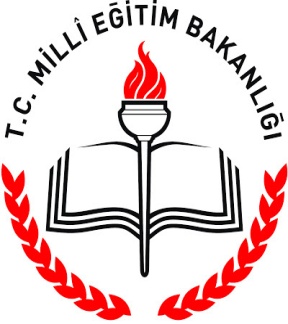 MİLLÎ EĞİTİM BAKANLIĞIDİN ÖĞRETİMİ GENEL MÜDÜRLÜĞÜİmam Hatip Ortaokulları ve Anadolu İmam Hatip Liseleri“Tartışa Tartışa ANLATIYORUZ-Tartışa Tartışa ANLIYORUZ” Münâzara Etkinliği Usûl ve Uygulama Esasları-Müsâdeme-i efkârdan barika-i hakikat doğar-AmaçÖğrencilerin; özgüven ve sorumluluk duygularını geliştirmek, toplum içinde kendilerini sözlü olarak ifade edebilmelerini sağlamak, özgün fikir üretebilme ve karşılaştıkları problemlere çözüm bulma yeteneklerini geliştirmek, farklı görüşleri istatistikî bilgilerle savunabilme, mantık yürütme, tezler ortaya koyma ve antitezler üretme konusunda becerilerini geliştirmektir.KapsamEtkinlik imam hatip ortaokulları, Anadolu imam hatip liseleri ve Anadolu imam hatip lisesi programı uygulayan çok programlı Anadolu liselerini kapsamaktadır.Dayanak07/09/2013 tarihli ve 28758 sayılı Resmî Gazete’de yayımlanan Ortaöğretim Kurumları Yönetmeliği ve 13/01//2005 tarihli ve 25699 sayılı Resmî Gazete’de yayımlanan Milli Eğitim Bakanlığı İlköğretim ve Ortaöğretim Kurumları Sosyal Etkinlikler Yönetmeliği.Genel EsaslarEtkinlik; okul müdürünün ya da görevlendireceği müdür yardımcısının başkanlığında oluşturulan “Münazara Komisyonu” koordinesinde yürütülür. Komisyon en az üç (3), en fazla beş (5) üyeden oluşur. Etkinlik okul içi aşamasıyla sınırlı olup ayrıca ilçe ve il genelinde yapılmayacaktır. Etkinlik ile ilgili teknik bilgilendirmeler İHO’larda Türkçe, AİHL’lerde ise Türk dili ve edebiyatı öğretmenlerince yapılır.Münazara afişi, okulun ilgili yerlerine asılarak yarışma öğrencilere duyurulur.Etkinlik, sınıf seviyelerine göre belirlenen konular çerçevesinde, verilen takvime göre yürütülür.Etkinliğe İHO’larda 6 ve 7. sınıf,  AİHL’lerde ise 9, 10 ve 11. sınıf öğrencileri katılabilir.Etkinliklere katılım grup hâlinde gerçekleşir. Her sınıf seviyesinden dört grup oluşturulur. Buna göre İHO’larda; 6. sınıflardan 4 (dört) grup, 7. sınıflardan 4 (dört) grup olmak üzere en fazla toplam 8 (sekiz) grup oluşturulur.AİHL’lerde ise 9. sınıflardan 4 (dört) grup, 10. sınıflardan 4 (dört) grup ve 11. sınıflardan 4 (dört) grup olmak üzere en fazla 12 grup oluşturulur. Her bir grup, 4 asıl ve 2 yedek üyeden oluşur. Grup üyelerinin aynı sınıf düzeyinden olmaları zorunlu olmakla birlikte farklı şubeden olması mümkündür. Her grup kendi başkanını seçer. Başkan, aynı zamanda grup sözcülüğü görevini de yürütür.Öğrenci seçimi ve münazara grubunun oluşturulması Münazara Komisyonu tarafından gerçekleştirilir.Grupların eşleştirilmesi ve savunacağı konu kura yoluyla belirlenir. Her sınıf düzeyinde üç karşılaşmada da aşağıdaki konulardan yapılır:6. Sınıflar: Televizyon, internet ve sosyal medya arkadaş ve aile ilişkilerini zayıflatır. Televizyon, internet ve sosyal medya arkadaş ve aile ilişkilerini güçlendirir.7. Sınıflar:Kişilik ve karakterin oluşmasında en önemli etken ailedir.Kişilik ve karakterin oluşmasında en önemli etken arkadaş ve sosyal çevredir.9. Sınıflar:          Yarışmalarda önemli olan başarıdır/kazanmaktır.         Yarışmalarda önemli olan mücadeledir/ahlâktır.10. Sınıflar: “Gelenek ve toplumsal birikim, toplumların ilerlemesinde önemli bir faktördür.”“Gelenek ve toplumsal birikim, toplumların ilerlemesinde büyük bir engeldir.”11. Sınıflar: “Huzurlu bir toplum oluşturmak ve korumak hukuk ile sağlanır.”“Huzurlu bir toplum oluşturmak ve korumak ahlâk ile sağlanır.”Seçici KurulSeçici kurul; en az üç (3), en fazla beş (5) öğretmenden oluşturulur.Münazara Etkinlikleri Uygulama Aşamaları“Münazara Komisyonu” okul öğretmenlerinden birini sunuculuk yapmakla görevlendirir. Seçici kurul münazaraya başlamadan önce etkinliklerin işleyişi ve puanlama sistemi ile ilgili olarak öğrencileri bilgilendirir.Münazaralar, her sınıf düzeyinde ikişerli gruplar halinde düzenlenir. İlk karşılaşmalarda dereceye giren gruplar ikinci karşılaşmada aynı konuyu tartışırlar.Etkinliklerde bilgisayar ile sunum yapılamaz. Ancak kitap, gazete, afiş, dergi vb. görsel malzeme kullanılabilir.Etkinlik öncesinde, grup başkanlarının seçici kurul üyelerinin önünde çekeceği kura ile ilk sunumcu grup belirlenir. Üyeler, aralarında belirledikleri sıra ile karşılıklı olarak beşer (5) dakikalık birinci tur konuşmalarını yaparlar. Birinci tur sonunda, karşı gruptan gelen soruları değerlendirmek için gruplara, 6 dakika süre verilir. İkinci turda grup başkanları bir defa daha söz alarak yedişer (7) dakika içinde yapılan eleştirileri cevaplandırır, eksik bırakılan bilgileri tamamlar.Toplam etkinlik süresi: 4 x 5 = 20 + 7 = 27 x 2 = 54 + 6 = 60 dakikadır.Konuşma süresinin kontrolünden sunucu sorumludur.Konuşma esnasında, zamanla ilgili uyarı, son bir (1) dakika kala yapılır.Grup üyeleri, seçici kurul tarafından Ek–1 formuna göre değerlendirilir.Seçici kurul, etkinliğin bitiminde, ara vermeksizin salonda bulunanların huzurunda değerlendirmesini yapar ve sonucu açıklar.Seçici kurulun verdiği karar kesindir. İtirazlar hiçbir şekilde kabul edilmez.Okul yönetimi münazara etkinliğine katılan her bir öğrenciye, Münazara Komisyonu üyelerine ve görevli öğretmenlere “Katılım Belgesi” verir.Etkinlik TakvimiMünazara etkinliklerinde grupların oluşturulması ve konuların dağıtılması “Kasım” ayı, eleme etkinlikleri “Aralık” ayının birinci yarısı, final etkinlikleri ise “Aralık” ayının ikinci yarısı ve “Ocak” ayının ilk yarısında gerçekleştirilir.Okul yönetimi, etkinliklere katılan toplam öğrenci sayısını, sınıflar düzeyinde Din Öğretimi Genel Müdürlüğü adresinden sisteme girer.DeğerlendirmeDeğerlendirme, her bir grup üyesi için 100 puan üzerinden yapılır. Grup başkanının ikinci tur konuşması da beşinci (5.) bir kişi gibi kabul edilerek 100 puan üzerinden değerlendirilir. Buna göre her bir grubun toplam puanı, 500’ü geçemez.Seçici kurul üyesi, her bir konuşmacıya verdiği puanları, Ek-1 formunda toplayarak konuşmacının toplam puanını tespit eder.Konuşmacıların puanları toplanarak grup üye sayısı olan beşe (5) bölünür ve seçici kurul üyesinin grup puanı tespit edilir.Her bir seçici kurul üyesinin grup puanı, Ek-2 formunda toplanır, yüksek puanı alan grup birinci olarak ilan edilir. Puanların eşit olması durumunda grup başkanlarının puanları esas alınır:İlk olarak grup başkanlarının genel değerlendirme yaptıkları ikinci konuşma puanlarına bakılır. Eşitliğin devam etmesi hâlinde grup başkalarının birinci konuşma puanlarına bakılır. Grup başkanı yüksek puan alan ekip, birinci olarak ilan edilir.Grup başkanlarının puanlarının eşit olması durumunda, kura yoluna başvurularak birinci belirlenir. Ek-1: DEĞERLENDİRME ÖLÇEĞİEk-1: DEĞERLENDİRME ÖLÇEĞİEk-1: DEĞERLENDİRME ÖLÇEĞİEk-1: DEĞERLENDİRME ÖLÇEĞİEk-1: DEĞERLENDİRME ÖLÇEĞİEk-1: DEĞERLENDİRME ÖLÇEĞİEk-1: DEĞERLENDİRME ÖLÇEĞİEk-1: DEĞERLENDİRME ÖLÇEĞİEk-1: DEĞERLENDİRME ÖLÇEĞİGrubun Konusu Grubun Konusu S. NoKonuKonu100 PuanKonuşmacı PuanlarıKonuşmacı PuanlarıKonuşmacı PuanlarıKonuşmacı PuanlarıKonuşmacı PuanlarıS. NoKonuKonu100 Puan1.Konuşmacı2.Konuşmacı3.Konuşmacı4.Konuşmacı5. Konuşmacı*Konuya hâkimiyetKonuya hâkimiyet15İkna ve savunma gücü (Tez ile ilgili kaynak, belge,  kanıt ve örnekler) İkna ve savunma gücü (Tez ile ilgili kaynak, belge,  kanıt ve örnekler) 15Karşı tezi eleştirme ve çürütme yeteneğiKarşı tezi eleştirme ve çürütme yeteneği15Türkçeyi doğru ve etkili kullanma (Telaffuz, vurgu ve tonlama)Türkçeyi doğru ve etkili kullanma (Telaffuz, vurgu ve tonlama)15Beden dilini etkili kullanma (Jest ve mimikler)	Beden dilini etkili kullanma (Jest ve mimikler)	15Tartışma kurallarına ve adabına uyma Tartışma kurallarına ve adabına uyma 15Zamanı etkili kullanma	Zamanı etkili kullanma	10Konuşmacının toplam puanıKonuşmacının toplam puanıKonuşmacının toplam puanıKonuşmacının toplam puanıGrubun puan ortalamasıGrubun puan ortalamasıGrubun puan ortalamasıGrubun puan ortalaması_____________________Seçici Kurul Üyesi_____________________Seçici Kurul Üyesi_____________________Seçici Kurul Üyesi_____________________Seçici Kurul Üyesi_____________________Seçici Kurul Üyesi_____________________Seçici Kurul Üyesi_____________________Seçici Kurul Üyesi_____________________Seçici Kurul Üyesi_____________________Seçici Kurul Üyesi*)  Grup başkanının 2. konuşması*)  Grup başkanının 2. konuşması*)  Grup başkanının 2. konuşması*)  Grup başkanının 2. konuşması*)  Grup başkanının 2. konuşması*)  Grup başkanının 2. konuşması*)  Grup başkanının 2. konuşması*)  Grup başkanının 2. konuşması*)  Grup başkanının 2. konuşmasıEk-2: GRUP DEĞERLENDİRME FORMUEk-2: GRUP DEĞERLENDİRME FORMUEk-2: GRUP DEĞERLENDİRME FORMUEk-2: GRUP DEĞERLENDİRME FORMUEk-2: GRUP DEĞERLENDİRME FORMUGrubun Konusu Grubun Konusu Etkinliğin Yapıldığıİl-İlçeEtkinliğin YapıldığıOkulEtkinliğin YapıldığıYerEtkinliğin YapıldığıTarihEtkinliğin YapıldığıSaatS. NoSeçici Kurul Üyesinin Adı SoyadıSeçici Kurul Üyesinin Adı Soyadı1. GrubunOrtalama Puanı2. GrubunOrtalama PuanıToplam PuanToplam PuanToplam PuanSonuç(Puanların seçici kurul sayısına bölünmesi)Sonuç(Puanların seçici kurul sayısına bölünmesi)Sonuç(Puanların seçici kurul sayısına bölünmesi)Seçici Kurul Üyeleri(Adı-Soyadı, İmza)Seçici Kurul Üyeleri(Adı-Soyadı, İmza)Seçici Kurul Üyeleri(Adı-Soyadı, İmza)Seçici Kurul Üyeleri(Adı-Soyadı, İmza)Seçici Kurul Üyeleri(Adı-Soyadı, İmza)